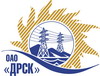 Открытое Акционерное Общество«Дальневосточная распределительная сетевая  компания»Протокол № 465/МЭ-ВПзаседания закупочной комиссии по выбору победителя по открытому электронному запросу предложений на право заключения договора «СИЗ по линии ГО и ЧС», закупка № 928 ГКПЗ 2015 г.Форма голосования членов Закупочной комиссии: очная.ПРИСУТСТВОВАЛИ:  члены постоянно действующей Закупочной комиссии 2 уровня. ВОПРОСЫ, ВЫНОСИМЫЕ НА РАССМОТРЕНИЕ ЗАКУПОЧНОЙ КОМИССИИ: Об утверждении результатов процедуры переторжки.Об итоговой ранжировке предложений.О выборе победителя запроса предложений.РЕШИЛИ:По вопросу № 1Признать процедуру переторжки состоявшейся.Утвердить окончательные цены предложений участников.По вопросу № 2Утвердить итоговую ранжировку предложенийПо вопросу № 3Признать Победителем запроса предложений: «СИЗ по линии ГО и ЧС»  участника, занявшего первое место в итоговой ранжировке по степени предпочтительности для заказчика: ОАО "Тамбовмаш" (392010, г. Тамбов, проезд Монтажников, 10 )   на условиях: стоимость предложения  1 850 156,00 руб. без учета НДС (2 183 184,08 руб. с учетом НДС). Срок поставки: с момента заключения договора до 31.07.2015 г. Условия оплаты: до 31 августа 2015 г. Гарантийный срок: согласно ГОСТ,ТУ завода-изготовителя. Срок действия предложения: до 20.09.2015 г.город  Благовещенск«01 » июня 2015 годаМесто в итоговой ранжировкеНаименование и адрес участникаЦена предложения до переторжки без НДС, руб.Окончательная цена предложения без НДС, руб.1 местоОАО "Тамбовмаш" (392010, г. Тамбов, проезд Монтажников, 10 )1 850 156,001 850 156,002 местоЗАО "Балама" (190068, г. Санкт - Петербург, пер. Бойцова, д. 4)1 861 461,001 861 461,00Ответственный секретарь Закупочной комиссии: Моторина О.А. _____________________________Технический секретарь Закупочной комиссии:  Коротаева Т.В._______________________________